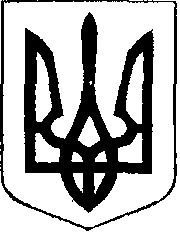 У К Р А Ї Н АЖовківська міська радаЛьвівського району Львівської області4-та сесія VIІІ-го демократичного скликанняР І Ш Е Н Н Я   від .01.2021 року							м. ЖовкваПро зміну засновника, перейменуваннята затвердження статуту Дитячого центру оздоровлення, відпочинку та туризму  «Росинка»    Жовківської міської ради Львівського району Львівської області в новій редакціїВідповідно до ст.53 Конституції України, Бюджетного кодексу, Закону України «Про освіту»,  керуючись ст. ст. 25, 26, 32, 59 Закону України «Про місцеве самоврядування в України», Законом України «Про внесення змін до деяких законодавчих актів України щодо впорядкування окремих питань організації та діяльності органів місцевого самоврядування та районних державних адміністрацій», відповідно до рішення Жовківської районної ради від 14.09.2020р. №18 «Про передачу майна із спільної комунальної власності територіальних громад Жовківського району Львівської області у комунальну власність (на баланс) Жовківської міської ради» та рішення від 12.11.2020р. №31 «Про передачу повноважень засновника» розглянувши звернення відділу освіти Жовківської міської ради від  05.01.2021р. №11 з метою приведення у відповідність установчих документів комунальних закладів освіти до вимог чинного законодавства, враховуючи висновки постійних комісій, Жовківська міська рада В И Р І Ш И Л А:1.  З 01.01.2021 року прийняти повноваження засновника Жовківського районного дитячого оздоровчого табору «Росинка» ЄДРПОУ 32367370.2. Перейменувати Жовківський районний дитячий оздоровчий табір «Росинка»  на Дитячий центр оздоровлення, відпочинку та туризму  «Росинка»    Жовківської міської ради Львівського району Львівської області.3. Затвердити статут Дитячого центру оздоровлення, відпочинку та туризму  «Росинка»    Жовківської міської ради Львівського району Львівської області (ЄДРПОУ 32367370) в новій редакції, що додається.4. Директору Дитячого центру оздоровлення, відпочинку та туризму  «Росинка»    Жовківської міської ради Львівського району Львівської області Павлюку Л. П. забезпечити державну реєстрацію вищезазначених змін.5. Контроль за виконанням рішення покласти на постійну комісію з питань охорони здоров’я, освіти, науки, культури, мови, прав національних меншин, міжнародного співробітництва, інформаційної політики, молоді, спорту, туризму та соціального захисту населення (Чурій І.С.)           Міський голова                                                    Олег ВОЛЬСЬКИЙ 